Zarządzenie  nr  3/V/2020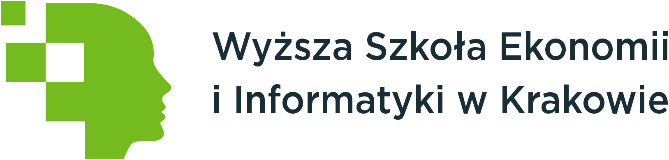 z dnia 15 maja 2020 rokuRektora Wyższej Szkoły Ekonomii i Informatyki w Krakowiew sprawie prowadzenia procesu kształcenia oraz trybu i zasad  potwierdzania osiągnięć efektów uczenia się  w Wyższej Szkole Ekonomii i Informatyki w Krakowie w warunkach pandemii Covid-19Działając na podstawie:Art 23 ust. 1 ustawy Prawo o Szkolnictwie Wyższym i Nauce z dnia 20 lipca 2018 r.Art. 19 ust. 2 pkt 1 Statutu uczelni.Rozporządzenia Ministra Nauki i Szkolnictwa Wyższego  (§1  ust. 3) z dnia 23 marca 2020 r. w sprawie czasowego ograniczenia funkcjonowania niektórych podmiotów systemu szkolnictwa wyższego i nauki w związku z zapobieganiem, przeciwdziałaniem i zwalczaniem COVID-19 (Dz. U. poz. 511, 528 i 643 z poź.zm.)  oraz zaleceń Ministra Nauki i Szkolnictwa Wyższego.   Zarządzam co następuje:§1Proces kształceniaZgodnie z rekomendacją Ministerstwa Nauki i Szkolnictwa Wyższego, Wyższa Szkoła Ekonomii i Informatyki w Krakowie będzie prowadzić zdalne nauczanie na studiach licencjackich, inżynierskich, podyplomowych i kursach w Szkole Programowania do końca roku akademickiego 2019/20, tj. do 30.09.2020 roku.Na wniosek prowadzącego zajęcia Dziekan, może wyrazić zgodę na organizację zajęć laboratoryjnych oraz  zajęć o charakterze praktycznym w siedzibie Uczelni.Zgłoszenia przedmiotów i tematyki zajęć o których mowa w §1 pkt 2 wykładowcy dokonują w Dziale Nauczania co najmniej na 7 dni przed planowanym ich rozpoczęciem.Zajęcia o których mowa w §1 pkt 2 prowadzi się w pomieszczeniach uczelni z zachowaniem zasad bezpieczeństwa zawartych  piśmie Głównego Inspektora Sanitarnego z dnia 12.05.2020 https://www.gov.pl/web/nauka/zalecenia-dotyczace-zapewnienia-bezpieczenstwa-organizacji-zajec-laboratoryjnych-i-klinicznych-na-studiach stanowiącego załącznik do niniejszego Zarządzenia.Za przygotowanie pomieszczeń i sal do prowadzenia zajęć odpowiedzialny jest kierownik działu administracyjno-gospodarczego.§2Weryfikacja efektów uczenia sięDo końca roku akademickiego 2019/2020 tj do 30.09.2020 na studiach licencjackich i inżynierskich prowadzonych w formie stacjonarnej i niestacjonarnej oraz na studiach podyplomowych dopuszcza się  weryfikację efektów uczenia się (zaliczenia i egzaminy z poszczególnych zajęć przedmiotów i kursów) poza siedzibą Uczelni, z wykorzystaniem technologii informatycznych.Uczelnia rekomenduje do tych celów następujące technologie informatyczne zapewniające kontrolę przebiegu i rejestrację zaliczeń oraz egzaminów:platforma egzaminacyjna Modle „ e.wsei,”platforma „MS Teams, MS Forms”dla których wsparcie techniczne i szkolenia zapewnia dział IT.Za organizację zaliczeń i egzaminów, o których mowa w §2 pkt. 1 odpowiadają nauczyciele akademiccy, którym powierzono prowadzenie zajęć oraz koordynatorzy przedmiotów a w przypadku studiów podyplomowych kierownik merytoryczny kierunku. Nadzór nad prawidłowym przebiegiem zaliczeń i egzaminów sprawuje dziekan.W uzasadnionych przypadkach, wynikających ze specyfiki oraz możliwości przeprowadzenia określonego egzaminu lub zaliczenia, na wniosek osoby egzaminującej, dziekan, kierownik zakładu naukowo-dydaktycznego lub dyrektor IKM może zastosować inne technologie informatyczne wykorzystywane do przeprowadzenia takich egzaminów i zaliczeń lub przeprowadzić takie egzaminy w siedzibie uczelni. W szczególności dotyczy to prowadzenia egzaminów certyfikujących. W celu zapewnienia bezpieczeństwa danych osobowych oraz weryfikacji tożsamości studentów, wprowadza się obowiązek korzystania z poczty elektronicznej w domenie wsei.edu.pl.§3Przebieg weryfikacji efektów uczenia sięEgzaminy i zaliczenia z przedmiotów lub kursów z wykorzystaniem technologii informatycznych mogą być przeprowadzane w formie ustnej lub pisemnej.W celu przystąpienia do egzaminu lub zaliczenia przeprowadzanego w formie ustnej, student:musi dysponować urządzeniem obsługującym wybraną technologię informatyczną, wyposażonym w kamerę i mikrofon, oraz posiadać dostęp do sieci Internet, zapewniającej odpowiednią przepustowość,przygotować pomieszczenie, w którym będzie przebywał w trakcie egzaminu lub zaliczenia w taki sposób, aby nie przebywała w nim żadna inna osoba, podczas egzaminu ma być dla egzaminatora wyraźnie widoczny i słyszalny oraz utrzymywać kontakt wzrokowy poprzez kamerę,jest zobowiązany uwierzytelnić swoją tożsamość poprzez wykorzystanie mechanizmu logowania identyfikatorem oraz hasłem do platformy „Microsoft 365”, dla egzaminów i zaliczeń przeprowadzanych z wykorzystaniem technologii „MS Teams/MS Forms”.Połączenie internetowe musi być nieprzerwane podczas przebiegu egzaminu. W razie  przerwania połączenia, egzamin przeprowadza się od nowa.W przypadku, gdy student nie dysponuje urządzeniami obsługującymi wybraną technologię informatyczną lub dostępem do sieci Internet, egzaminator organizuje dostęp do wydzielonego pomieszczenia Uczelni wraz ze wsparciem technicznym, w celu przeprowadzona egzaminu lub zaliczenia, z zachowaniem warunków bezpieczeństwa.Przy egzaminowaniu studentów z niepełnosprawnościami egzaminator indywidualnie ustala ze studentem formę egzaminu, dostosowując ją do jego potrzeb.Przed zaliczeniem lub egzaminem prowadzonym w formie pisemnej egzaminator ustala sposób potwierdzania tożsamości studenta np. poprzez system logowania, zestaw pytań identyfikujących itp. W przypadku stwierdzenia nieprawidłowości w przebiegu egzaminu lub zaliczenia egzaminator może zarządzić przerwanie przebiegu weryfikacji efektów uczenia się wobec tego studenta.Zarządzenie wchodzi w życie dniem 18.05.2020 roku